Publicado en Barcelona el 25/04/2018 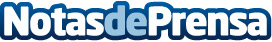 Lioc Academy, una academia online con más de 30 años de experienciaAlex Mediano e Isabel Lucas son dos profesionales del sector de la formación que disponen de más de 30 años de experiencia. Actualmente, han lanzado una nueva plataforma online dedicada a formar a personas de distintos sectores de una manera dinámica y efectivaDatos de contacto:Carlos FernándezNota de prensa publicada en: https://www.notasdeprensa.es/lioc-academy-una-academia-online-con-mas-de-30 Categorias: Nacional Comunicación Marketing Cataluña Emprendedores E-Commerce http://www.notasdeprensa.es